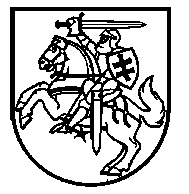 Lietuvos Respublikos VyriausybėnutarimasDĖL LIETUVOS RESPUBLIKOS VYRIAUSYBĖS 2020 M. LAPKRIČIO 4 D. NUTARIMO NR. 1226 „DĖL KARANTINO LIETUVOS RESPUBLIKOS TERITORIJOJE PASKELBIMO“ PAKEITIMO2021 m. vasario 24 d. Nr. 113VilniusLietuvos Respublikos Vyriausybė nutaria:Pakeisti Lietuvos Respublikos Vyriausybės 2020 m. lapkričio 4 d. nutarimą Nr. 1226 „Dėl karantino Lietuvos Respublikos teritorijoje paskelbimo“:1. Pakeisti 2.1.5.2.5 papunktį ir jį išdėstyti taip:„2.1.5.2.5. atvirose erdvėse, kai šalia 2 metrų atstumu nėra kitų asmenų, išskyrus šeimos narius (sutuoktinį arba asmenį, su kuriuo sudaryta registruotos partnerystės sutartis, vaikus (įvaikius), įskaitant asmens ir jo sutuoktinio arba asmens, su kuriuo sudaryta registruotos partnerystės sutartis, nepilnamečius vaikus, tėvus (įtėvius), globėjus);“.2. Pakeisti 2.1.7 papunktį ir jį išdėstyti taip:„2.1.7. Nuo 2020 m. gruodžio 16 d. 00:00 val. iki 2021 m. kovo 15 d. 24:00 val. Lietuvos Respublikos teritorijoje ribojamas asmenų judėjimas tarp savivaldybių, išskyrus atvejus, kai vykstama: į savo gyvenamosios vietos savivaldybę; į kitą nei savo gyvenamosios vietos savivaldybę dėl artimųjų giminaičių mirties; į darbą (darbo reikalais), kai darbo vieta yra kitoje savivaldybėje; į aptarnaujančius tarptautinius keleivių maršrutus oro, jūrų uostus, autobusų stotis ar iš jų; dėl sveikatos priežiūros paslaugų; šio nutarimo 2.1.8.1.1 ir 2.1.8.1.2 papunkčiuose numatytais atvejais; kai asmenys, gyvenantys besiribojančiose Alytaus miesto ir rajono, Kauno miesto ir rajono, Klaipėdos miesto ir rajono, Panevėžio miesto ir rajono, Šiaulių miesto ir rajono, Vilniaus miesto ir rajono savivaldybėse, juda tarp nurodytų besiribojančių savivaldybių; dėl kitų objektyviai pagrįstų neatidėliotinų priežasčių, kai vykimas į kitą nei savo gyvenamosios vietos savivaldybę yra neišvengiamai būtinas. Šis ribojimas netaikomas asmenims – vienos šeimos ar vieno namų ūkio nariams, vykstantiems į kitą nei savo gyvenamosios vietos savivaldybę, kurioje jie turi nekilnojamojo turto, priklausančio vienam iš šeimos ar namų ūkio narių nuosavybės teise.“3. Pakeisti 2.2.9.21 papunktį ir jį išdėstyti taip:„2.2.9.21. Vilniaus miesto savivaldybės administracijos pasirinktoje ugdymo įstaigoje nuo 2021 m. vasario 22 d. iki 2021 m. kovo 7 d. ugdymas pagal pradinio ugdymo programą vykdomas mišriu būdu, periodiškai joje atliekant pagal pradinio ugdymo programą ugdomų mokinių namų ūkių ir įstaigoje kontaktiniu būdu dirbančių darbuotojų bandomąjį profilaktinį tyrimą COVID-19 ligai (koronaviruso infekcijai) diagnozuoti ir užtikrinant valstybės lygio ekstremaliosios situacijos operacijų vadovo nustatytas asmenų srautų valdymo, saugaus atstumo laikymosi ir kitas būtinas visuomenės sveikatos saugos, higienos, asmenų aprūpinimo būtinosiomis asmeninėmis apsaugos priemonėmis sąlygas;“.4. Pakeisti 5 punktą ir jį išdėstyti taip:„5. Karantino režimo trukmė – nuo 2020 m. lapkričio 7 d. 00:00 val. iki 2021 m. kovo 31 d. 24:00 val.“Ministrė Pirmininkė	Ingrida ŠimonytėSveikatos apsaugos ministras	Arūnas Dulkys